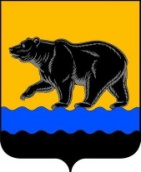 АДМИНИСТРАЦИЯ ГОРОДА НЕФТЕЮГАНСКА ПоСтановлЕНИЕ05.07.2017										       № 118-нпг.НефтеюганскОб определении случаев осуществления банковского сопровождения контрактов для обеспечения муниципальных нужд города НефтеюганскаВ соответствии с частью 2 статьи 35 Федерального закона от 05.04.2013 № 44-ФЗ «О контрактной системе в сфере закупок товаров, работ, услуг для обеспечения государственных и муниципальных нужд», постановлением Правительства Российской Федерации от 20.09.2014 № 963 «Об осуществлении банковского сопровождения контрактов» администрация города Нефтеюганска постановляет: 1.Определить случаи осуществления банковского сопровождения контрактов, предметом которых являются поставка товаров, выполнение работ, оказание услуг для обеспечения муниципальных нужд города Нефтеюганска, согласно приложению.2.Признать утратившим силу постановление администрации города Нефтеюганска от 29.12.2014 № 254-нп «Об определении случаев осуществления банковского сопровождения контрактов».	3.Обнародовать (опубликовать) постановление в газете «Здравствуйте, нефтеюганцы!».	4.Директору департамента по делам администрации города М.Г.Виеру разместить постановление на официальном сайте органов местного самоуправления города Нефтеюганска в сети Интернет.5.Постановление вступает в силу после его официального опубликования.6.Контроль исполнения постановления возложить на директора департамента экономического развития администрации города С.А.Григорьеву.Глава города Нефтеюганска 							С.Ю.ДегтяревПриложение к постановлениюадминистрации города    от 05.07.2017 № 118-нп Случаиосуществления банковского сопровождения контрактов, предметом которых являются поставка товаров, выполнение работ, оказание услуг для обеспечения муниципальных нужд города Нефтеюганска1.В отношении банковского сопровождения контракта, заключающегося в проведении мониторинга расчетов в рамках исполнения: -контракта, заключаемого в соответствии с частью 16 статьи 34 Федерального закона «О контрактной системе в сфере закупок товаров, работ, услуг для обеспечения государственных и муниципальных нужд», предусматривает закупку товара или работы (в том числе при необходимости проектирование, конструирование объекта, который должен быть создан в результате выполнения работы), последующее обслуживание, ремонт и при необходимости эксплуатацию и (или) утилизацию поставленного товара или созданного в результате выполнения работы объекта (контракт жизненного цикла) и начальная (максимальная) цена контракта (цена контракта, заключаемого с единственным поставщиком, подрядчиком, исполнителем) составляет не менее 200 млн. рублей;-контракта, заключаемого в целях выполнения работ по строительству (реконструкции) объектов капитального строительства и цена контракта (цена контракта, заключаемого с единственным поставщиком) превышает 50 млн. рублей.2.В отношении банковского сопровождения контракта, предусматривающего оказание банком услуг, позволяющих обеспечить соответствие принимаемых товаров, работ, их результатов, услуг условиями контракта, заключаемого в целях строительства (реконструкции), в том числе с элементами реставрации,  технического перевооружения) объекта капитального строительства с единственным поставщиком на основании акта, превышает             50 млн. рублей и актом не установлена обязанность заказчика включить в такой контракт условие об обеспечении его исполнения.3.В отношении расширенного банковского сопровождения:-контракта, заключаемого в целях выполнения работ по строительству (реконструкции) объектов капитального строительства, и цена контракта (цена контракта, заключаемого с единственным поставщиком) превышает                 100 млн. рублей;-контракта, заключаемого в целях поставки товаров, выполнения работ, оказания услуг для муниципальных услуг, если начальная (максимальная) цена контракта (цена контракта, заключаемого с единственным поставщиком) не менее 5 млрд.руб. 4.Включать в контракт в соответствии с частью 26 статьи 34 Федерального закона «О контрактной системе в сфере закупок товаров, работ, услуг для обеспечения государственных и муниципальных нужд» условие о банковском сопровождении контракта в случаях, установленных в соответствии с настоящим постановлением.